REPASO 1º Y 2º TRIMESTRE INGLÉSEJERCICIOS DE REPASO COMPARATIVO Y SUPERLATIVOhttps://www.curso-ingles.com/practicar/ejercicios/comparatives-and-superlativesEJERCICIOS REPASO VERBO TO BEhttps://www.curso-ingles.com/practicar/ejercicios/to-beEJERCICIOS REPASO THERE IS/THERE AREhttps://www.superprof.es/apuntes/idiomas/ingles/gramatica-inglesa/verbs/exercises-there-is-are-simple-present-i.htmlEJERCICIOS PRESENTE SIMPLEAFIRMATIVAhttps://www.educa2.madrid.org/web/educamadrid/principal/files/4a69461c-24b9-4f71-b759-17ede5a8f916/INGLES%20QUINTO/5_grammar_1_b.pdfINTERROGATIVA Y NEGATIVAhttps://www.educa2.madrid.org/web/educamadrid/principal/files/4a69461c-24b9-4f71-b759-17ede5a8f916/INGLES%20QUINTO/5_grammar_1_a.pdf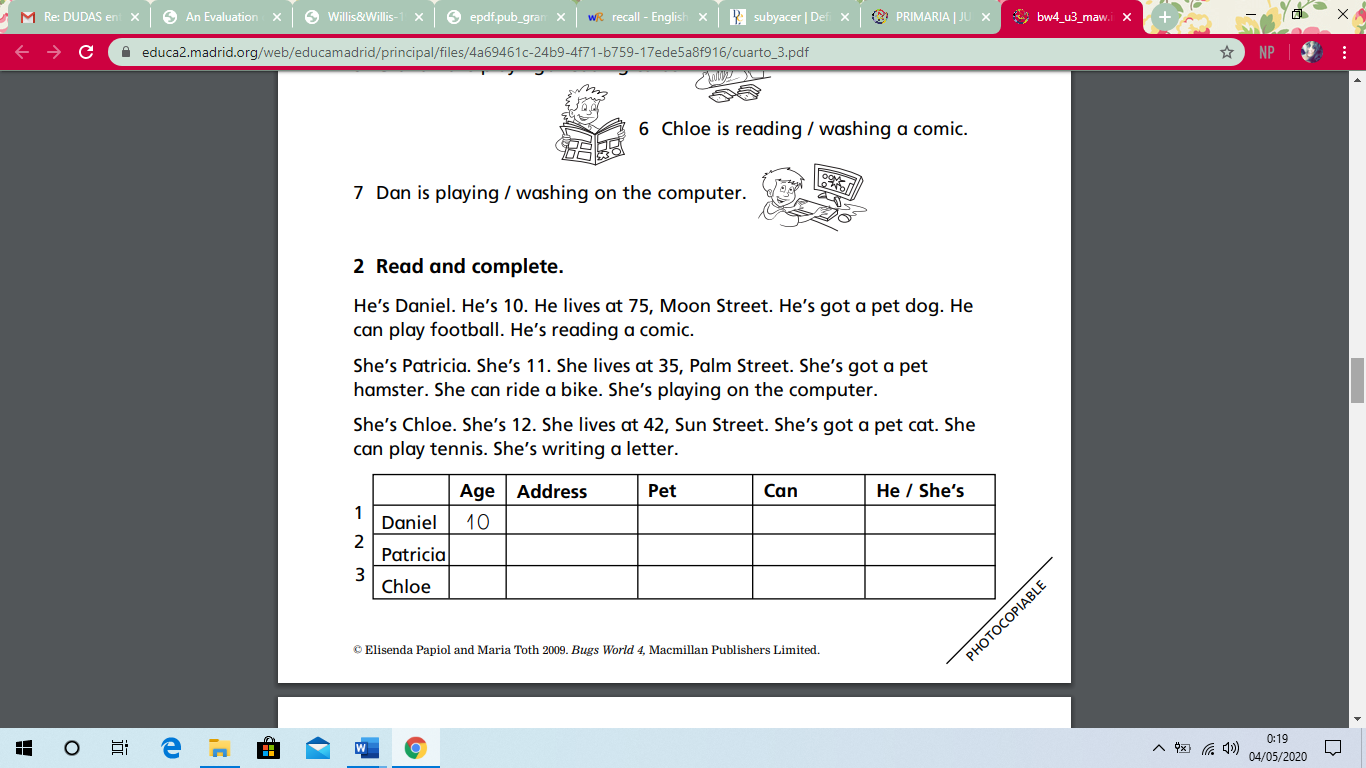 